Тема: «Удивительное сокровище Сибири – жарки»Выполнила: Почекутова ДашаУченица 2 «а» классаМБОУ лицей №12.Руководитель: Ильина Екатерина ИгоревнаЭл.почта: vip.ekaterinailina@mail.ruАктуальность.Всем известно, что жарок занесен в Красную книгу, но не всем известно, что вид этот почти исчез с лица Земли. Мы на уроке говорили недавно о природных богатствах Сибири. И особенно мне понравились цветы-жарки. Но как мы можем помочь этим чудесным цветам?Цель: формировать  представление одноклассников и остальных  школьниково основах природоохраны.Задачи: 1. совершенствовать представления  о значении охраны природы;2. развивать творческую активность через исследовательскую деятельность.Предмет исследования – охрана редких видов цветов.Объект исследования – цветок «жарок».Летом мы с родителями поехали в лес. Мне было все интересно, я рассматривала деревья, растения. И вот на поляне я увидела цветок, который отличался от других растений своей необычностью. Я сорвала его и решила подарить маме такой необычайной красоты цветочек. Но мама вовсе не обрадовалась, а огорчилась. Она объяснила мне, что это цветок Жарок, они занесены в Красную книгу и их осталось очень мало. Так много растений находятся на грани исчезновения. И это сподвигло меня провести исследование и выяснить, а чем я могу помочь исчезающим растениям? Что я могу сделать, чтобы сохранить их? Смогу ли я решить проблему исчезающих растений?Ветер по утрам приносит вяло
Хмурые и бледные деньки.
Нет, ещё такого не бывало,
Чтобы в октябре цвели жарки!
На зелёных ножках, тонких-тонких,
По холмам, полянам, там и тут,
Словно босоногие девчонки,
В шапочках оранжевых бегут.
Знать, в природе что-то изменилось,
Коль вторая молодость пришла.
Иль весна случайно заблудилась-
Ненароком к осени зашла?Купальница, жарки, троллиус (Trollius) - это очаровательный травянистый многолетник семейства Лютиковые с жёлто-оранжевыми шаровидными "розочками" на стройных облиственных побегах, напоминающий гигантские махровые ранункулюсы. Купальницей на Руси растение названо потому, что растёт вдоль ручьёв и речек, на влажных лугах, а начало его цветения совпадает с началом открытия купального сезона. Растущие у самой воды купальницы тоже будто купаются.Существует история об эльфах, которые варят по июньским ночам, в полнолуние, эликсир жизни на целый год. Для этого они достают круглые золотые сосуды из хранилищ и помещают их на шесты, так как внизу - обильная роса и совсем ничего не видно. На расположенных друг против друга скамеечках , на самом верху шестов, под сосудами сидят по двое эльфов. Они добавляют и мешают ингредиенты, а остальные снуют по лесенкам вверх-вниз, принося всё необходимое для эликсира. Полная луна заглядывает в сосуды и дивится тому, что содержимое кипит без огня. Как только небо начинает светлеть, эликсир разливают по бутылкам, запечатывают их и куда-то уносят. Исчезают и сами эльфы, а пустые сосуды остаются на шестах. Правда, они теперь выглядят, как цветы. Странные цветы, похожие на круглые золотые сосуды, и если заглянуть в цветок, то там, при везении, можно обнаружить мирно спящегоэльфа.Существует и другое сказание о Жарках:Жил в сибирской тайге охотник Улугхем. Молодой он был, сердце имел доброе. Не обходила удача стороной стойбище Улугхема. Щедрой была тайга на зверя и птицу, меткими глаза и стрелы охотников. Но вот злой и коварный колдун Кэле задумал погубить всё живое в бескрайних просторах тайги. Наслал он с далекого севера холодные ветры, седые трескучие морозы. Попрятались звери, улетели птицы, снегом замело землю голодно стало в тайге. Погасли костры в стойбище, смолк весёлый смех. И только песня, долгая и тягучая, как ночь поднималась всё выше и выше над окоченевшими вершинами сосен и улетала в ту сторону, откуда приходили в тайгу безжалостные морозы - верные слуги Кэле. И тогда решил Улугхем вернуть людям весёлый смех, тепло очагам, тайге лето. Недолгими были сборы Улугхема: одежду, тугой лук, лёгкие лыжи и верное сердце взял он в дорогу и пошёл вслед за печальной песней. Долго он шёл, одежду износил, лыжи сломал, но верное сердце всё так же преданно стучало в его груди. Пришёл Улугхем на край земли и видит: стоит ледяная яранга, а в ней на шкурах лежит ледяной Кэле. Увидел его Кэле и рассмеялся. Потом оторвал от яранги кусок льда, огромный как сопка, и бросил его в Улугхема. Попал этот кусок льда в грудь молодого охотника. И треснула она как скорлупа кедрового ореха. Выпало из неё сердце Улугхема на холодный снег и таким жаром запылало, что растаяла ледяная яранга, а с ней злой Кэле растаял. Подул тёплый ветер, зажурчали ручьи. Вновь в тайгу вернулось лето. А там, где упали капли крови Улугхема, выросли необыкновенные цветы, и назвали их люди жарками.Наша природа создала много различных творений. Животные и растения занимают в ней особое место. Но многим из них сейчас угрожает большая опасность – просто исчезнуть с лица Земли.Люди постепенно узнают новое об исчезающих видах растений и животных, предлагают взять их под охрану, и вносят в Красную книгу.К таким видам относится Купальница. Она многим знакома, потому что растет в наших лесах. Это очень красивое растение – и поэтому многие люди не задумываются, что она относится к исчезающим видам – и собирают ее для букетов.  Так же плохо сказываются вырубка лесов – растению становится негде расти. Иногда это может быть просто результатом хулиганства и бездумности – лесные пожары, свалки устроенные людьми.Чтобы не потерять этот вид и следующие поколения людей могли наслаждаться этой красотой – необходимо с детства прививать детям любовь к окружающему миру, растениям, животным.Если человек больше узнает об исчезающих растениях – он сможет внести свой вклад в сохранении природы.Все виды купальниц хорошо растут в культуре при создании для них соответствующих условий. Они требуют достаточно влажной, но хорошо дренированной почвы. Вообще они растут на любых плодородных почвах, кроме совсем сухих песчаных. Для них надо выбирать слегка затененный участок, на солнечных открытых местах купальницы мельчают и быстро отцветают. Не следует сажать купальницы среди деревьев, сильно иссушающих почву, например среди берез. В засушливое время купальницы, особенно молодые растения надо обильно поливать. При обильном поливе можно выращивать их на открытом месте. Особенно требовательны они к поливу до цветения.Семена купальницы нужно высевать лучше всего сразу после сбора, летом или осенью. В таком случае всходы появятся весной следующего года. Сеять надо на грядки, расположенные в полутени, или же притенять грядки щитами. В первый год растения образуют розетку листьев. Зацветают разные виды обычно на второй или на третий год после посева. Купальницы цветут в культуре во второй половине мая – начале июня, массовое цветение длится обычно 2–3 недели. В сухую солнечную погоду они отцветают быстрее, в дождливую и пасмурную цветут дольше. Семена у них созревают в конце июня – в июле. Купальницы могут долго расти на одном месте, частой пересадки они не любят.Этот цветок внесен в «Редкие и исчезающие растения Сибири».  Для того чтобы цветок расцвел ярким огоньком, нужно 11 лет. Любоваться цветами лучше, когда они расцветают естественным путем, а не простоят 5 минут на подоконнике. Я долго думала, как же привлечь внимание людей к этим чудным цветам и вот, что решила. Мы в школе провели классные часы на тему: «Поможем вместе жарку!!!» , на уроках рисования мы постарались нарисовать жарки, а потом устроили выставку.Сейчас выполняем яркие и красочные листовки с фотографиями жарков и таким текстом: «Поможем сибирским цветам!», которые мы с ребятами будем раздавать на улицах города.Используемая литература:Красная книга Красноярского края. Растения.- Красноярск: ПОЛИКОМ, 2006.Энциклопедия для детей. Т.19 Экология/Глав, ред. В.А. Володин.- М.: Аванта + ,2001Энциклопедия для детей: Т.2. Биология.- 4-изд испр.- М.: Аванта + , 1997.- 688с.Я познаю мир. Удивительные растения. Энциклопедия.- М.: АСТ «АСТРЕЛЬ», 2001.- 432с.Золотницкий Н.Ф. Цветы в легендах и преданиях. - Киев, изд – во «Довира»,1994.- 255с.ПОМОЖЕМ СИБИРСКИМ ЦВЕТАМ!!!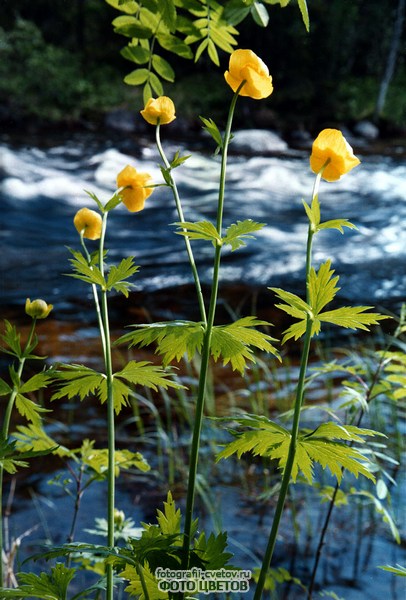 В ЛЕСУ ЗАПРЕЩАЕТСЯ:бросать горящие спички и окурки;употреблять при охоте пыжи из легко воспламеняющихся материалов;оставлять в лесу промасленные или пропитанные бензином тряпки;заправлять горючим, топливные баки работающих двигателей автомашин;оставлять бутылки или осколки стекла;разводить костры в местах с сухой травой;выжигать траву под деревьями, на полянах.